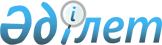 "Қостанай қаласының 2009 жылға арналған бюджеті туралы" мәслихаттың 2008 жылғы 18 желтоқсандағы № 142 шешіміне өзгерістер мен толықтырулар енгізу туралыҚостанай облысы Қостанай қаласы мәслихатының 2009 жылғы 21 сәуірдегі № 196 шешімі. Қостанай облысы Қостанай қаласының Әділет басқармасында 2009 жылғы 28 сәуірде № 9-1-126 тіркелді 

      "Қазақстан Республикасындағы жергілікті мемлекеттік басқару және өзін-өзі басқару туралы" Қазақстан Республикасы Заңының 6-бабына сәйкес және Қостанай қаласы әкімдігінің қаулысын қарап, Қостанай қалалық мәслихаты ШЕШТІ: 

      1. Мәслихаттың "Қостанай қаласының 2009 жылға арналған бюджеті туралы" 2008 жылғы 18 желтоқсандағы № 142 шешіміне (Нормативтік құқықтық кесімдерді мемлекеттік тіркеу тізілімінде тіркелген № 9-1-114, 2008 жылғы 30 желтоқсандағы № 102 "Қостанай" газеті, бұрын "Қостанай қаласының 2009 жылға арналған бюджеті туралы" мәслихаттың 2008 жылғы 18 желтоқсандағы № 142 шешіміне өзгерістер мен толықтырулар енгізу туралы" мәслихаттың 2009 жылғы 15 қаңтардағы № 152 шешімімен өзгерістер мен толықтырулар енгізілген, Нормативтік құқықтық кесімдерді мемлекеттік тіркеу тізілімінде тіркелген № 9-1-115, 2009 жылғы 3 ақпандағы № 10 "Қостанай" газеті) келесі өзгерістер мен толықтырулар енгізілсін: 



       Кіріспеде "жергілікті мемлекеттік басқару" деген сөздерден кейін "және өзін-өзі басқару" деген сөздермен толықтырылсын; 



      Аталған шешімнің 1-тармағы жаңа редакцияда жазылсын: 

      "1. 2009 жылға арналған қалалық бюджет 1-қосымшаға сәйкес келесі көлемде бекітілсін: 

      1) Кірістер 15463702 мың теңге, оның ішінде мыналар бойынша: 

      салықтық түсімдер 9724095 мың теңге; 

      салықтық емес түсімдер 55480 мың теңге; 

      негізгі капиталды сатудан түсетін түсімдер 758000 мың теңге; 

      трансферттер түсімдері 4926127 мың теңге; 

      2) шығыстар 15512369,2 мың теңге; 

      3) таза бюджеттік несиелеу -11875 мың теңге, оның ішінде бюджеттік несиелерді өтеу -11875 мың теңге; 

      4) қаржы активтерімен жасалатын операциялар бойынша сальдо 60668 мың теңге, оның ішінде; 

      қаржы активтерін сатып алу 60668 мың теңге; 

      5) тапшылық – 97460,2 мың теңге; 

      6) тапшылықты қаржыландыру 97460,2 мың теңге". 



      Аталған шешімнің 5-тармағы жаңа редакцияда жазылсын: 

      "5. Қостанай қаласының 2009 жылға арналған бюджетінде ағымдағы нысаналы трансферттер және облыстық бюджеттен даму трансферттері ескерілсін, соның ішінде: 

      бастауыш, негізгі орта және жалпы орта білім беретін мемлекеттік мекемелердің материалдық-техникалық базасын нығайтуға 17653 мың теңге сомасында, соның ішінде химия кабинетін оқу жабдықтарымен жабдықтауға 15273 мың теңге сомасында, компьютерлік сыныптарды сатып алуға 2700 мың теңге сомасында; 

      коммуналдық меншік объектілерінің материалдық-техникалық базасын нығайтуға 55400 мың теңге сомасында; 

      білім алумен байланысты, бөлек шығындарды өтеу үшін жастарға әлеуметтік көмек көрсетуге (әкім гранты) 3534 мың теңге сомасында; 

      әуежай жолына шығатын көшені жарықтандыру желілерін орнатуға 62000 мың теңге сомасында; 

      коммуналдық меншік объектілерін көріктендіруге 250000 мың теңге сомасында; 

      автомобиль жолдарының жұмыс істеуін қамтамасыз етуге 453000 мың теңге сомасында; 

      сумен жабдықтау жүйесін дамытуға 120000 мың теңге сомасында; 

      коммуналдық шаруашылықты дамытуға 145000 мың теңге сомасында; 

      жылу-энергетикалық жүйені дамытуға – 244630 мың теңге; 

      көлік инфрақұрылымын дамытуға – 745920 мың теңге". 



      Аталған шешімнің 5-1-тармағы жаңа редакцияда жазылсын: 

      "5-1. Қостанай қаласының 2009 жылға арналған бюджетінде ағымдағы нысаналы трансферттер және республикалық бюджеттен даму трансферттері ескерілсін, соның ішінде: 

      26300 мың теңге жаңадан енгізілген білім объектілерін күтіп ұстауға; 

      2300 мың теңге мемлекеттік атаулы әлеуметтік көмегін төлеуге; 

      14624 мың теңге табысы аз отбасылардың ішінен 18 жасқа дейінгі балаларға мемлекеттік жәрдемақыны төлеуге; 

      20483 мың теңге негізгі орта және жалпы орта білім беретін мемлекеттік мекемелерінде физика, химия, биология кабинеттерін оқу жабдықтарымен жабдықтауға; 

      2317 мың теңге медициналық-әлеуметтік мекемелерде тамақтану нормасын ұлғайтуға; 

      260673 мың теңге білім объектілерінің құрылысына және қайта жаңартуына; 

      212413 мың теңге мемлекеттік коммуналдық тұрғын үй қорынан тұрғын үй құрылысына және (немесе) сатып алуға; 

      986808 мың теңге инженерлік-коммуникациялық инфрақұрылымды дамыту, жайластыру және (немесе) сатып алуға; 



      Аталған шешім келесі мазмұндағы 5-3-тармағымен толықтырылсын: 

      "5-3. Қостанай қаласының 2009 жылға арналған бюджетінде ағымдағы нысаналы трансферттер мен республикалық және облыстық бюджеттерден даму трансферттері ескерілсін, соның ішінде: 

      әлеуметтік жұмыс орындар және жастар тәжірибесі бағдарламасын кеңейтуге 116828 мың теңге; 

      өңірлік жұмыспен қамту және кадрларды қайта даярлау стратегиясын іске асыру шеңберінде білім объектілерін күрделі, ағымды жөндеуге 772744 мың теңге; 

      өңірлік жұмыспен қамту және кадрларды қайта даярлау стратегиясын іске асыру шеңберінде инженерлік-коммуникациялық инфракұрылымды жөндеу және елді мекендерді көркейтуге 188447 мың теңге; 

      өңірлік жұмыспен қамту және кадрларды қайта даярлау стратегиясын іске асыру шеңберінде инженерлік-коммуникациялық инфрақұрылымды дамытуға 230053 мың теңге". 



      Аталған шешімнің 2-қосымшасы жаңа редакцияда жазылсын (қоса беріліп отыр). 



      2. Осы шешім 2009 жылдың 1 қаңтарынан бастап қолданысқа енгізіледі.        Сессия төрағасы, № 4 сайлау 

      округі бойынша депутаты                    А. Айдосов       Қалалық мәслихат хатшысы                   С. Төкенов        КЕЛІСІЛДІ: "Қазақстан Республикасы 

Қаржы Министрлігі Салық 

комитетінің Қостанай облысы 

Қостанай қаласы бойынша 

салық басқармасы" мемлекеттік 

мекемесінің бастығы                              Ж. Нұржанов "Қостанай қаласы әкімдігінің 

қаржы бөлімі" мемлекеттік 

мекемесінің бастығы                              Л. Кураева "Қостанай қаласы әкімдігінің 

экономика және бюджеттік 

жоспарлау бөлімі" мемлекеттік 

мекемесінің бастығы                              Н. Дорошок Мәслихаттың 2009.04.21   

№ 196 шешіміне 1 қосымша  Қостанай қаласының 2009 жылға арналған бюджеті        

  



Мәслихаттың 2009.04.21    

№ 196 шешіміне 1 қосымша  

   Бюджеттік инвестициялық жобаларды (бағдарламаларды) 

іске асыруға және заңды тұлғалардың жарғылық капиталын қалыптастыруға немесе ұлғайтуға бағытталған бюджеттік бағдарламаларға бөлумен 2009 жылға арналған қалалық 

бюджет дамуының бюджеттік бағдарламалар тізбесі 
					© 2012. Қазақстан Республикасы Әділет министрлігінің «Қазақстан Республикасының Заңнама және құқықтық ақпарат институты» ШЖҚ РМК
				Санаты 

Сыныбы Атауы 

Ішкі сыныбы Санаты 

Сыныбы Атауы 

Ішкі сыныбы Санаты 

Сыныбы Атауы 

Ішкі сыныбы Санаты 

Сыныбы Атауы 

Ішкі сыныбы Сома, 

мың теңге 1 2 3 4 5 I. Кірістер 15463702 
1 00 0 Салықтық түсімдер 9724095 
1 01 0 Табыс салығы 4178283 1 01 2 Жеке табыс салығы 4178283 1 03 0 Әлеуметтік салық 4111455 1 03 1 Әлеуметтік салық 4111455 1 04 0 Меншікке салынатын салықтар 1050353 1 04 1 Мүлікке салынатын салықтар 655134 1 04 3 Жер салығы 143089 1 04 4 Көлік құралдарына салынатын салық 252130 1 05 0 Тауарларға, жұмыстарға және қызмет көрсетуге салынатын ішкі салықтар 236165 1 05 2 Акциздер 72090 1 05 3 Табиғи және басқа ресурстарды пайдаланғаны үшін түсетін түсімдер 39990 1 05 4 Кәсіпкерлік және кәсіби қызметті жүргізгені үшін алынатын алымдар 124085 1 08 0 Заңдық мәнді іс-әрекеттерді жасағаны және (немесе) құжаттар бергені үшін оған уәкілеттігі бар мемлекеттік органдар немесе лауазымды адамдар алатын міндетті төлемдер 147839 1 08 1 Мемлекеттік баж 147839 2 00 0 Салықтық емес түсімдер 55480 
2 01 0 Мемлекеттік меншіктен түсетін кірістер 22154 2 01 1 Мемлекеттік кәсіпорындардың таза кірісі бөлігіндегі түсімдер 100 2 01 5 Мемлекет меншігіндегі мүлікті жалға беруден түсетін кірістер 22000 2 01 7 Мемлекеттік бюджеттен берілген несиелер бойынша сыйақылар (мүдделер) 54 2 04 0 Мемлекеттік бюджеттен қаржыландырылатын, сондай-ақ Қазақстан Республикасы Ұлтык Банкінің бюджетінен (шығыстар сметасынан) ұсталатын және қаржыландырылатын мемлекеттік мекемелер салатын айыппұлдар, өсімпұлдар, санкциялар, өндіріп алулар 22500 2 04 1 Мұнай секторы кәсіпорындарынан түсетін түсімдерді қоспағанда, мемлекеттік бюджеттен қаржыландырылатын, сондай-ақ Қазақстан Республикасы Ұлтык Банкінің бюджетінен (шығыстар сметасынан) ұсталатын және қаржыландырылатын мемлекеттік мекемелер салатын айыппұлдар, өсімпұлдар, санкциялар, өндіріп алулар 22500 2 06 0 Басқа да салықтық емес түсімдер 10826 2 06 1 Басқа да салықтық емес түсімдер 10826 3 00 0 Негізгі капиталды сатудан түсетін түсімдер 758000 
3 01 0 Мемлекеттік мекемелерге бекітілген мемлекеттік мүлікті сату 554000 3 01 1 Мемлекеттік мекемелерге бекітілген мемлекеттік мүлікті сату 554000 3 03 0 Жерді және материалдық емес активтерді сату 204000 3 03 1 Жерді сату 204000 4 00 0 Трансферттер түсімдері 4926127 
4 02 0 Жоғары тұрған мемлекеттік басқару органдарынан трансферттер 4926127 4 02 2 Облыстық бюджеттен трансферттер 4926127 Функционалдық топ 

Кіші функционалдық топ 

Бюджеттік бағдарламалардың әкімшісі Атауы 

Бағдарлама 

Кіші бағдарлама Функционалдық топ 

Кіші функционалдық топ 

Бюджеттік бағдарламалардың әкімшісі Атауы 

Бағдарлама 

Кіші бағдарлама Функционалдық топ 

Кіші функционалдық топ 

Бюджеттік бағдарламалардың әкімшісі Атауы 

Бағдарлама 

Кіші бағдарлама Функционалдық топ 

Кіші функционалдық топ 

Бюджеттік бағдарламалардың әкімшісі Атауы 

Бағдарлама 

Кіші бағдарлама Функционалдық топ 

Кіші функционалдық топ 

Бюджеттік бағдарламалардың әкімшісі Атауы 

Бағдарлама 

Кіші бағдарлама Функционалдық топ 

Кіші функционалдық топ 

Бюджеттік бағдарламалардың әкімшісі Атауы 

Бағдарлама 

Кіші бағдарлама Сома, 

мың теңге II. Шығыстар 15512369,2 
1 Жалпы сипаттағы мемлекеттік қызмет көрсету 148257 01 Мемлекеттік басқарудың жалпы функцияларын орындайтын өкілді, атқарушы және басқа органдар 96362 112 Аудан (облыстық маңызы бар қала) мәслихатының аппараты 13569 001 Аудан (облыстық маңызы бар қала) мәслихатының қызметін қамтамасыз ету 13569 122 Аудан (облыстық маңызы бар қала) әкімінің аппараты 82793 001 Аудан (облыстық маңызы бар қала) әкімінің қызметін қамтамасыз ету 82793 02 Қаржылық қызмет 39430 452 Ауданның (облыстық маңызы бар қаланың) қаржы бөлімі 39430 001 Қаржы бөлімінің қызметін қамтамасыз ету 16968 004 Біржолғы талондар беру жөніндегі жұмысты ұйымдастыру және біржолғы талондарды сатудан сомалар жинаудың толықтылығын қамтамасыз ету 21447 011 Коммуналдық меншікке түскен мүлікті есепке алу, сақтау, бағалау және сату 1015 05 Жоспарлау және статистикалық қызмет 12465 453 Ауданның (облыстық маңызы бар қаланың) экономика және бюджеттік жоспарлау бөлімі 12465 001 Экономика және бюджеттік жоспарлау бөлімінің қызметін қамтамасыз ету 12465 2 Қорғаныс 11095 01 Әскери мұқтаждар 6349 122 Аудан (облыстық маңызы бар қала) әкімінің аппараты 6349 005 Жалпыға бірдей әскери міндетті атқару шеңберіндегі іс-шаралар 6349 02 Төтенше жағдайлар жөніндегі жұмыстарды ұйымдастыру 4746 122 Аудан (облыстық маңызы бар қала) әкімінің аппараты 4746 006 Аудан (облыстық маңызы бар қала) ауқымындағы төтенше жағдайларды алдын алу және оларды жою 4746 3 Қоғамдық тәртіп, қауіпсіздік, құқықтық, сот, қылмыстық-атқару қызметі 18544 01 Құқық қорғау қызметі 18544 458 Ауданның (облыстық маңызы бар қаланың) тұрғын үй-коммуналдық шаруашылығы, жолаушылар көлігі және автомобиль жолдары бөлімі 18544 021 Елді мекендерде жол жүрісі қауіпсіздігін қамтамасыз ету 18544 4 Білім 4040883 01 Мектепке дейінгі тәрбие және оқыту 636677 464 Ауданның (облыстық маңызы бар қаланың) білім бөлімі 636677 009 Мектепке дейінгі тәрбиелеу және оқыту ұйымдарының қызметін қамтамасыз ету 636677 02 Бастауыш, негізгі орта және жалпы орта білім 2311220 464 Ауданның (облыстық маңызы бар қаланың) білім бөлімі 2311220 003 Жалпы білім беру 2156965 006 Балалар үшін қосымша білім беру 154255 09 Білім саласындағы өзге де қызметтер 1092986 464 Ауданның (облыстық маңызы бар қаланың) білім бөлімі 821113 001 Білім бөлімінің қызметін қамтамасыз ету 16034 005 Ауданның (облыстық маңызы бар қаланың) мемлекеттік білім мекемелері үшін оқулықтар мен оқу-әдістемелік кешендерді сатып алу және жеткізу 29254 007 Аудандық (қалалық) ауқымдағы мектеп олимпиадаларын және мектептен тыс іс-шараларды өткізу 3081 011 Өңірлік жұмыспен қамту және кадрларды қайта даярлау стратегиясын іске асыру шеңберінде білім объектілерін күрделі, ағымды жөндеу 772744 467 Ауданның (облыстық маңызы бар қаланың) құрылыс бөлімі 271873 037 Білім объектілерін салу және қайта жаңарту 271873 6 Әлеуметтік көмек және әлеуметтік қамсыздандыру 614320 02 Әлеуметтік көмек 563095 451 Ауданның (облыстық маңызы бар қаланың) жұмыспен қамту және әлеуметтік бағдарламалар бөлімі 563095 002 Еңбекпен қамту бағдарламасы 157373 005 Мемлекеттік атаулы әлеуметтік көмек 30000 006 Тұрғын үй көмегі 164608 007 Жергілікті өкілетті органдардың шешімдері бойынша мұқтаж азаматтардың жекелеген топтарына әлеуметтік көмек 70831 010 Үйден тәрбиеленіп оқытылатын мүгедек балаларды материалдық қамтамасыз ету 1561 013 Белгіленген тұрғылықты жері жоқ тұлғаларды әлеуметтік бейімдеу 38298 015 Зейнеткерлер мен мүгедектерге әлеуметтiк қызмет көрсету аумақтық орталықтары 27759 016 18 жасқа дейінгі балаларға мемлекеттік жәрдемақы 28000 017 Мүгедектерді оңалту жеке бағдарламасына сәйкес, мұқтаж мүгедектерді міндетті гигиеналық құралдармен қамтамасыз ету және ымдау тілі мамандарының, жеке көмекшілердің қызмет көрсетуі 44665 09 Әлеуметтік көмек және әлеуметтік қамтамасыз ету саласындағы өзге де қызметтер 51225 451 Ауданның (облыстық маңызы бар қаланың) жұмыспен қамту және әлеуметтік бағдарламалар бөлімі 51225 001 Жұмыспен қамту және әлеуметтік бағдарламалар бөлімінің қызметін қамтамасыз ету 50225 011 Жәрдемақылар мен басқа да әлеуметтік төлемдерді есептеу, төлеу және жеткізу жөніндегі қызметтерге төлем жүргізу 1000 7 Тұрғын үй-коммуналдық шаруашылығы 3531200,1 01 Тұрғын үй шаруашылығы 1941784,1 458 Ауданның (облыстық маңызы бар қаланың) тұрғын үй-коммуналдық шаруашылығы, жолаушылар көлігі және автомобиль жолдары бөлімі 35522 002 Мемлекеттiк қажеттiлiктер үшiн жер учаскелерiн алып қою, соның iшiнде сатып алу жолымен алып қою және осыған байланысты жылжымайтын мүлiктi иелiктен айыру 190 004 Азаматтардың жекелеген топтарын тұрғын үймен қамтамасыз ету 35332 467 Ауданның (облыстық маңызы бар қаланың) құрылыс бөлімі 1906262,1 003 Мемлекеттік коммуналдық тұрғын үй қорынан тұрғын үй құрылысы және (немесе) сатып алу 207413 004 Инженерлік-коммуниациялық инфрақұрылымды дамыту, жайластыру және (немесе) сатып алу 986808 019 Тұрғын үй құрылысы және сатып алу 712041,1 02 Коммуналдық шаруашылық 823902 458 Ауданның (облыстық маңызы бар қаланың) тұрғын –үй коммуналдық шаруашылығы, жолаушылар көлігі және автомобиль жолдары бөлімі 392980 012 Сумен жабдықтау және суды бұру жүйесінің қызмет етуі 89833 026 Ауданның (облыстық маңызы бар қаланың) коммуналдық меншігіндегі жылу жүйелерін қолдануды ұйымдастыру 27700 028 Коммуналдық шаруашылықты дамыту 45000 029 Сумен жабдықтау жүйесін дамыту 42000 030 Өңірлік жұмыспен қамту және кадрларды қайта даярлау стратегиясын іске асыру шеңберінде инженерлік-коммуникациялық инфракұрылымды жөндеу және елді мекендерді көркейту 188447 467 Ауданның (облыстық маңызы бар қаланың) құрылыс бөлімі 430922 005 Коммуналдық шаруашылықты дамыту 122869 006 Сумен жабдықтау жүйесін дамыту 78000 031 Өңірлік жұмыспен қамту және кадрларды қайта даярлау стратегиясын іске асыру шеңберінде инженерлік-коммуникациялық инфракұрылымды дамыту 230053 03 Елді мекендерді көркейту 765514 458 Ауданның (облыстық маңызы бар қаланың) тұрғын үй- коммуналдық шаруашылығы, жолаушылар көлігі және автомобиль жолдары бөлімі 765514 015 Елді мекендердегі көшелерді жарықтандыру 164590 016 Елді мекендердің санитариясын қамтамасыз ету 45252 017 Жерлеу орындарын күтіп ұстау және туысы жоқтарды жерлеу 3000 018 Елді мекендерді көркейту және көгалдандыру 552672 8 Мәдениет, спорт, туризм және ақпараттық кеңістік 243391 01 Мәдениет саласындағы қызмет 76304 455 Ауданның (облыстық маңызы бар қаланың) мәдениет және тілдерді дамыту бөлімі 76304 003 Мәдени – демалыс жұмысын қолдау 76304 02 Спорт 64557 465 Ауданның (облыстық маңызы бар қаланың) дене шынықтыру және спорт бөлімі 64557 005 Бұқаралық спорт және спорттың ұлттық түрлерін дамыту 57163 006 Аудандық (облыстық маңызы бар қалалық) деңгейде спорттық жарыстар өткізу 4794 007 Облыстық спорт жарыстарына әр түрлі спорт түрлері бойынша аудан (облыстық маңызы бар қала) құрама командаларының мүшелерін дайындау және олардың қатысуы 2600 03 Ақпараттық кеңістік 77493 455 Ауданның (облыстық маңызы бар қаланың) мәдениет және тілдерді дамыту бөлімі 49194 006 Аудандық (қалалық) кітапханалардың жұмыс істеуі 46524 007 Мемлекеттік тілді және Қазақстан халықтарының басқа да тілдерін дамыту 2670 456 Ауданның (облыстық маңызы бар қаланың) ішкі саясат бөлімі 28299 002 Бұқаралық ақпарат құралдары арқылы мемлекеттік ақпарат саясатын жүргізу 28299 09 Мәдениет, спорт, туризм және ақпараттық кеңістікті ұйымдастыру жөніндегі өзге де қызметтер 25037 455 Ауданның (облыстық маңызы бар қаланың) мәдениет және тілдерді дамыту бөлімі 7341 001 Мәдениет және тілдерді дамыту бөлімінің қызметін қамтамасыз ету 7341 456 Ауданның (облыстық маңызы бар қаланың) ішкі саясат бөлімі 11328 001 Ішкі саясат бөлімінің қызметін қамтамасыз ету 5849 003 Жастар саясаты саласындағы өңірлік бағдарламаларды iске асыру 5479 465 Ауданның (облыстық маңызы бар қаланың) дене шынықтыру және спорт бөлімі 6368 001 Дене шынықтыру және спорт бөлімінің қызметін қамтамасыз ету 6368 9 Отын-энергетика кешенi және жер қойнауын пайдалану 244630 09 Отын-энергетика кешені және жер қойнауын пайдалану саласындағы өзге де қызметтер 244630 467 Ауданның (облыстық маңызы бар қаланың) құрылыс бөлімі 244630 009 Жылу-энергетикалық жүйені дамыту 244630 10 Ауыл, су, орман, балық шаруашылығы, ерекше қорғалатын табиғи аумақтар,қоршаған ортаны және жануарлар дүниесін қорғау, жер қатынастары 18797 01 Ауыл шаруашылығы 6844 462 Ауданның (облыстық маңызы бар қаланың) ауыл шаруашылығы бөлімі 6844 001 Ауыл шаруашылығы бөлімінің қызметін қамтамасыз ету 6844 06 Жер қатынастары 11953 463 Ауданның (облыстық маңызы бар қаланың) жер қатынастары бөлімі 11953 001 Жер қатынастары бөлімінің қызметін қамтамасыз ету 10980 003 Елдi мекендердi жер-шаруашылық орналастыру 973 11 Өнеркәсіп, сәулет, қала құрылысы және құрылыс қызметі 39383 02 Сәулет, қала құрылысы және құрылыс қызметі 39383 467 Ауданның (облыстық маңызы бар қаланың) құрылыс бөлімі 17950 001 Құрылыс бөлімінің қызметін қамтамасыз ету 17950 468 Ауданның (облыстық маңызы бар қаланың) сәулет және қала құрылысы бөлімі 21433 001 Сәулет және қала құрылысы бөлімінің қызметін қамтамасыз ету 21433 12 Көлік және коммуникациялар 2259971 01 Автомобиль көлігі 2259971 458 Ауданның (облыстық маңызы бар қаланың) тұрғын үй - коммуналдық шаруашылығы, жолаушылар көлігі және автомобиль жолдары бөлімі 2259971 022 Көлік инфрақұрылымын дамыту 745920 023 Автомобиль жолдарының жұмыс істеуін қамтамасыз ету 1514051 13 Басқалар 69810 03 Кәсіпкерлік қызметті қолдау және бәсекелестікті қорғау 8811 469 Ауданның (облыстық маңызы бар қаланың) кәсіпкерлік бөлімі 8811 001 Кәсіпкерлік бөлімнің қызметін қамтамасыз ету 7292 003 Кәсіпкерлік қызметті қолдау 1519 09 Басқалар 60999 452 Ауданның (облыстық маңызы бар қаланың) қаржы бөлімі 33673 012 Ауданның (облыстық маңызы бар қаланың) жергілікті атқарушы органының резерві 33673 458 Ауданның (облыстық маңызы бар қаланың) тұрғын үй - коммуналдық шаруашылығы, жолаушылар көлігі және автомобиль жолдары бөлімі 27326 001 Тұрғын үй - коммуналдық шаруашылығы, жолаушылар көлігі және автомобиль жолдары бөлімінің қызметін қамтамасыз ету 27326 15 Трансферттер 4272088,1 01 Трансферттер 4272088,1 452 Ауданның (облыстық маңызы бар қаланың) қаржы бөлімі 4272088,1 006 Нысаналы пайдаланылмаған (толық пайдаланылмаған) трансферттерді қайтару 419,1 007 Бюджеттік алулар 4271669 III. Таза бюджеттік несиелеу -11875 5 Бюджеттік несиелерді өтеу -11875 01 Бюджеттік несиелерді өтеу -11875 1 Мемлекеттік бюджеттен берілген бюджеттік несиелерді өтеу -11875 11 2005 жылға дейін заңды тұлғаларға жергілікті бюджеттен берілген бюджеттік несиелерді өтеу -11875 IV. Қаржы активтерімен жасалатын операциялар бойынша сальдо 60668 Қаржы активтерін сатып алу 60668 13 Басқалар 60668 09 Басқалар 60668 452 Ауданның (облыстық маңызы бар қаланың) қаржы бөлімі 60668 014 Заңды тұлғалардың жарғылық капиталын қалыптастыру немесе ұлғайту 60668 V. Тапшылық (-) Профицит (+) -97460,2 VI.Бюджет тапшылығын қаржыландыру (профицитті пайдалану) 97460,2 Функционалдық топ 

Кіші функция 

Бюджеттік бағдарламалардың әкімшісі 

Бағдарлама Функционалдық топ 

Кіші функция 

Бюджеттік бағдарламалардың әкімшісі 

Бағдарлама Функционалдық топ 

Кіші функция 

Бюджеттік бағдарламалардың әкімшісі 

Бағдарлама Функционалдық топ 

Кіші функция 

Бюджеттік бағдарламалардың әкімшісі 

Бағдарлама Функционалдық топ 

Кіші функция 

Бюджеттік бағдарламалардың әкімшісі 

Бағдарлама ИНВЕСТИЦИЯЛЫҚ ЖОБАЛАР 4 Білім 09 Білім саласындағы басқа қызметтер 467 Ауданның (облыстық маңызы бар қаланың) құрылыс бөлімі 037 Білім объектілерін салу және қайта жаңарту 7 Тұрғын үй-коммуналдық шаруашылығы 01 Тұрғын үй шаруашылығы 467 Ауданның (облыстық маңызы бар қаланың) құрылыс бөлімі 003 Мемлекеттік коммуналдық тұрғын үй қорынан тұрғын үй құрылысы және (немесе) сатып алу 004 Инженерлік-коммуникациялық инфрақұрылымды дамыту, жайластыру және (немесе) сатып алу 019 Тұрғын үй құрылысы және сатып алу 02 Коммуналдық шаруашылық 458 Ауданның (облыстық маңызы бар қаланың) тұрғын үй-коммуналдық шаруашылығы, жолаушылар көлігі және автомобиль жолдары бөлімі 028 Коммуналдық шаруашылықты дамыту 029 Сумен жабдықтау жүйесін дамыту 467 Ауданның (облыстық маңызы бар қаланың) құрылыс бөлімі 005 Коммуналдық шаруашылықты дамыту 006 Сумен жабдықтау жүйесін дамыту 031 Өңірлік жұмыспен қамту және кадрларды қайта даярлау стратегиясын іске асыру шеңберінде инженерлік-коммуникациялық инфрақұрылымды дамыту 9 Отын-энергетика кешенi және жер қойнауын пайдалану 09 Отын-энергетика кешені және жер қойнауын пайдалану саласындағы өзге де қызметтер 467 Ауданның (облыстық маңызы бар қаланың) құрылыс бөлімі 009 Жылу-энергетикалық жүйені дамыту 12 Көлік және коммуникациялар 01 Автомобиль көлігі 458 Ауданның (облыстық маңызы бар қаланың) тұрғын үй-коммуналдық шаруашылығы, жолаушылар көлігі және автомобиль жолдары бөлімі 022 Көлік инфрақұрылымын дамыту ЗАҢДЫ ТҰЛҒАЛАРДЫҢ ЖАРҒЫЛЫҚ КАПИТАЛЫН ҚАЛЫПТАСТЫРУҒА НЕМЕСЕ ҰЛҒАЙТУҒА АРНАЛҒАН ИНВЕСТИЦИЯЛАР 13 Басқалар 09 Басқалар 452 Ауданның (облыстық маңызы бар қаланың) қаржы бөлімі 014 Заңды тұлғалардың жарғылық капиталын қалыптастыру немесе ұлғайту 